			Bund Deutscher Sportschützen 1975 e.V.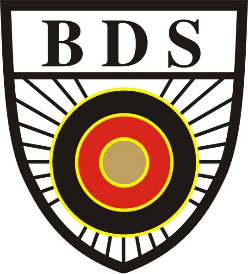 Liebe Freunde des Silhouetten Schießen,die XXII. AETSM European Championship andWorld Cup 2023 wird vom 20.Juni bis zum 30.Juni 2023 auf der Hábencius shooting range in Jászberény, Ungarn stattfinden.Addresse: Hábencius shooting range, located at 7 km form the centre of Jászberény, 90 km from Budapestcentre, and 64 km (a one hour drive) from Liszt Ferenc Airport of Budapest.Address: Jászberény, Boldogházi roadGPS coordinates: E47.454435 N19.913521Wer an der EM teilnehmen möchte, muss sich auf der Offiziellen Internetseite des Ungarischen Verbandes anmelden.Official homepage: http://sziluettloveszet.pctoolsbt.hu/ Alle Teilnehmer sendet an den BDS unter sportdirektor@bdsnet.de eine Copy der Starts in Ungarn, mit welchen er bei der EM teilnehmen wird.Der BDS wir anhand dieser Meldungen die Teams aufstellen und melden.Diese Rückmeldung muss bis spätestens 31.März 2023 bei uns eingegangen sein.Der BDS übernimmt nur die „Team-Melde-Gebühren“ für Teams, die vom BDS gemeldet wurden. Für Teams, die von den Schützen direkt – im Vorfeld oder auch vor Ort – ohne jegliche Rücksprache mit dem BDS gemeldet werden, werden keine Team-Melde-Gebühren übernommen.Es ist geplant, dass Team-Mitglieder vom BDS einen Zuschuss erhalten werden. Für „Einzelstarter“ wird es bei Platzierungen unter den ersten Drei der Overall-Wertung einen Zuschuss geben. Art und Höhe des jeweiligen Zuschusses wird vom geschäftsführenden Vorstand des BDS nach der EM beschlossen.Die Voranmeldung ist ab den 31.Januar möglich und die Finale Anmeldung muss bis zum 05.April Erfolgt sein. Zahlungsdaten und Zeitplan sind der offiziellen Ausschreibung zu entnehmen, wie auch Informationen zu Hotels und Einreisebestimmungen. Die offizielle Ausschreibung ist diesem Schreiben angehängt.Mit sportlichen GrüßenJürgen ÖfnerBDS Sportdirektor